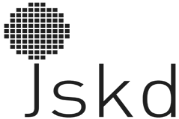 JAVNI SKLAD RS ZA KULTURNE DEJAVNOSTIPROGRAM HISTORIČNE GLASBE IN PLESAV SODELOVANJU Z ZAVODOM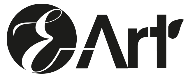 BAROČNAVIOLINADELAVNICA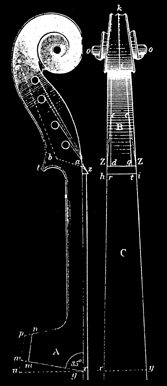 Mentorica:ANA JULIJA MLEJNIK ŽELEZNIKDVORANA BARBARE CELJSKE, KNEŽJI DVOREC CELJE23. DECEMBER 2022URNIK:9.30 - 10.00:Prihod in prijava udeležencev.10.00 - 14.00:Delavnica.17.00:Voden ogled muzeja.18.00:KONCERTAna Julija Mlejnik /baročna violinaLuka Mlejnik Železnik / traversoJanez Jocif / spinet, strunska lajna.Program: Vitali, Telemann, Corelli,priredbe slovenskih in tujih ljudskihNAMEN DELAVNICEje predstaviti osnovne značilnosti baročne violinske igre in možne načine, kako se ji približati tudi z uporabo sodobnih instrumentov.Aktivni udeleženci naj pripravijo eno od Bachovih solo sonat ali partit in eno od naslednjih sonat za dve violini Arcangela Corellija:http://scores.ccarh.org/corelli/op1/op1n01.pdfhttp://scores.ccarh.org/corelli/op1/op1n02.pdfhttp://scores.ccarh.org/corelli/op1/op1n05.pdfhttp://scores.ccarh.org/corelli/op1/op1n06.pdf Na voljo bo basso continuo na spinetu (Janez Jocif).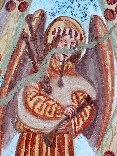 ANA JULIJA MLEJNIK ŽELEZNIKViolinistka Ana Julija Mlejnik Železnik se je iz baročne violine izobraževala pri priznanem baročnem violinistu Ryu Terakadu. Beleži uspehe na mednarodnih odrih in je kot solistka z orkestrom debitirala v Londonu, Parizu, Tokiu, Bruslju, Anconi, Torontu in Ljubljani. Oder je že delila z mnogimi velikimi glasbenimi imeni, decembra 2018 pa ji je Univerza v Ljubljani podelila naziv asistentke na Akademiji za glasbo v Ljubljani. Poleg tega je umetniška vodja festivala komorne glasbe Loka da Camera v Škofji Loki. Zelo rada se udejstvuje v komornih zasedbah.KOTIZACIJA:Kotizacija za udeležence je 25 €.Za študente AG v Ljubljani in dijake konzervatorijev in umetniških gimnazij je udeležba brezplačna, tudi za njih pa je obvezna prijava.PRIJAVE IN DODATNE INFORMACIJE:JANEZ JOCIFJavni sklad RS za kulturne dejavnostiProgram Historične glasbe in plesaMestni trg 264220 Škofja Lokatel.: 041 80 24 24ali preko elektronske poštejanez.jocif@jskd.siNa delavnici lahko sodeluje največ 10 udeležencev. Sprejeti bodo glede na vrstni red prijav. O uvrstitvi bodo udeleženci obveščeni.Izpolnjene prijavnice pričakujemo do vključno 12. decembra 2022. Vsem prijavljenim bomo poslali predračune. Sodelovanje na delavnici je možno izključno z dokazilom o plačani kotizaciji.VESELIMO SE VAŠEGA SODELOVANJA!Delavnica:BAROČNA VIOLINACelje, 23. december 2022PRIJAVNICAIME, PRIIMEK UDELEŽENCA:NASLOV:TELEFON:ELEKTRONSKA POŠTA:GLASBENE IZKUŠNJE:Program (Bach):STATUS (obkroži):dijak                 študent               ostaloKOTIZACIJA (ustrezno označi in dopolni):□ dijak, študent, oproščen kotizacije□ sam□ šola, društvo, itd.:	ime:	naslov:	davčna številka (če je plačnik zavezanec):podpis udeleženca: